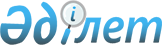 О внесении изменений в решение маслихата Мамлютского района Северо-Казахстанской области от 28 ноября 2013 года № 22/10 "Об утверждении Правил проведения раздельных сходов местного сообщества и количественного состава представителей жителей сел для участия в сходе местного сообщества Ленинского сельского округа Мамлютского района Северо-Казахстанской области"
					
			Утративший силу
			
			
		
					Решение маслихата Мамлютского района Северо-Казахстанской области от 12 августа 2021 года № 10/4. Утратило силу решением маслихата Мамлютского района Северо-Казахстанской области от 19 сентября 2023 года № 10/4
      Сноска. Утратило силу решением маслихата Мамлютского района Северо Казахстанской области от 19.09.2023 № 10/4 (вводится в действие по истечении десяти календарных дней после дня его первого официального опубликования).
      Маслихат Мамлютского района Северо-Казахстанской области РЕШИЛ:
      1. Внести в решение  маслихата Мамлютского района Северо-Казахстанской области "Об утверждении Правил проведения раздельных сходов местного сообщества и количественного состава представителей жителей сел для участия в сходе местного сообщества Ленинского сельского округа Мамлютского района Северо-Казахстанской области" от 28 ноября 2013 года № 22/10 (зарегистрировано в Реестре государственной регистрации нормативных правовых актов под № 2466) следующие изменения:
      в заголовке и по тексту данного решения слова "Ленинского сельского округа" заменить на слова "сельского округа Бике";
      в заголовке и по тексту приложения к настоящему решению слова "Ленинского сельского округа" заменить на слова "сельского округа Бике", слова "села Ленино" заменить на слова "села Бике";
      в Правилах проведения раздельных сходов местного сообщества Ленинского сельского округа Мамлютского района Северо-Казахстанской области утвержденных указанным решением в заголовке и по тесту слова "Ленинского сельского округа" заменить на слова "сельского округа Бике".
      2. Настоящее решение вводится в действие по истечении десяти календарных дней после дня его первого официального опубликования.
					© 2012. РГП на ПХВ «Институт законодательства и правовой информации Республики Казахстан» Министерства юстиции Республики Казахстан
				
      Секретарь маслихатаМамлютского районаСеверо-Казахстанской области 

Р. Нурмуканова
